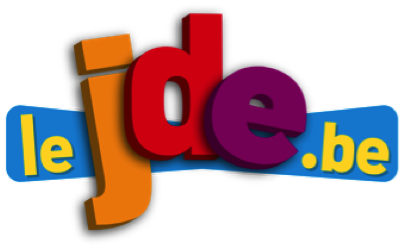 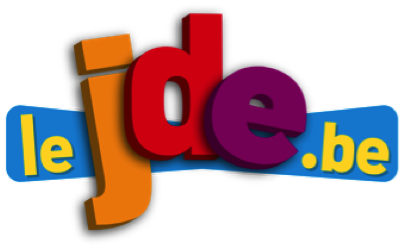 Voici des photos d’articles du JDE. En vous aidant du titre, composez un autre titre et une légende. Vérifiez ensuite dans votre journal et écrivez la légende écrite par la journaliste.Découpez les morceaux du puzzle puis reconstituez l’article. Attention, certains éléments ont une place déterminée. Travaillez sans le JDE puis vérifiez à l’aide de celui-ci.PhotosTitresLégendes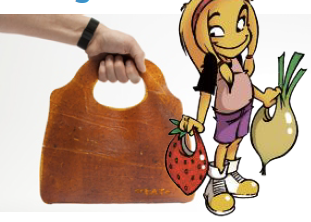 Mon titre :……………………………………………………………………………………Le titre du journal :Un sac fabriqué avec des fruits et légumesMa légende :………………………………………………………………………………………………………………………..............La légende du journal :………………………………………………………………………………………………………………………..............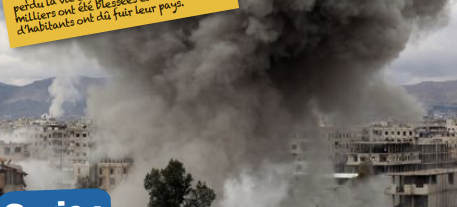 Mon titre :……………………………………………………………………………………Le titre du journal :Syrie : Amer, instituteur, raconteMa légende :………………………………………………………………………………………………………………………..............La légende du journal :………………………………………………………………………………………………………………………..............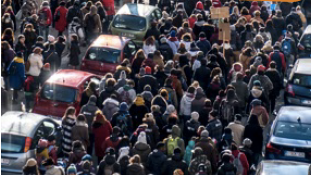 Mon titre :……………………………………………………………………………………Le titre du journal :C’est quoi les visites domiciliaires ?Ma légende :………………………………………………………………………………………………………………………..............La légende du journal :………………………………………………………………………………………………………………………..............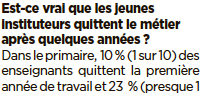 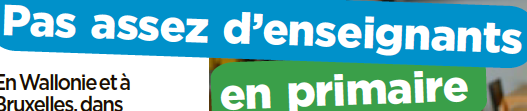 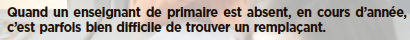 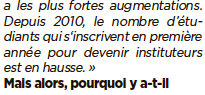 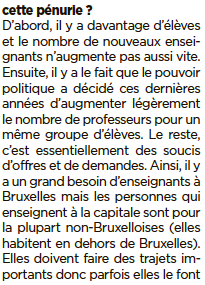 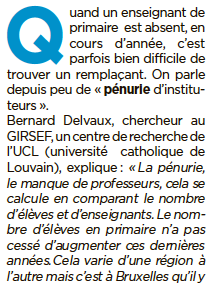 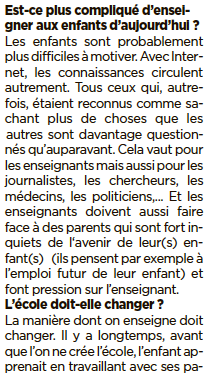 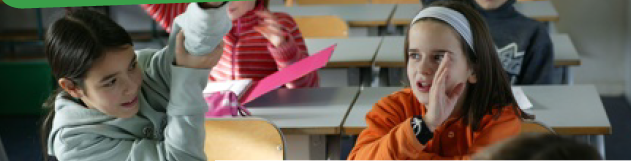 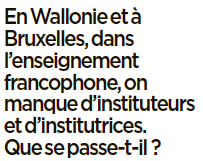 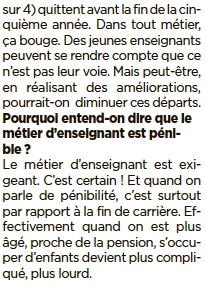 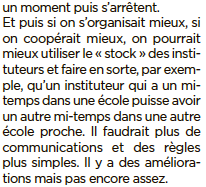 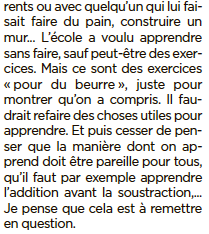 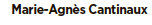 